El Hospital Hermanos Ameijeiras, inaugurado  el 3 de diciembre de 1982 por el comandante en jefe Fidel Castro, es creado por la revolución para brindar al pueblo una atención en el ámbito de los mejores centros de su clase en el mundo. Recibió el nombre de Hospital Clínico Quirúrgico "Hermanos Ameijeiras" en honor a tres hermanos mártires de la lucha revolucionaria que crecieron en la vecindad del edificio. Los hermanos Ameijeiras fueron y son un símbolo de la lucha heroica del pueblo cubano, nuestro hospital los recuerda con su nombre.El surgimiento data a fines de la década de los 50 la dictadura Batistiana concibió la idea de construir el edificio para el banco Nacional de Cuba, precisamente en los terrenos donde se encontraba desde 1852 la casa de beneficencia y maternidad. La idea de crear un hospital en el otrora proyecto de la dictadura, demuestra la alta sensibilidad de nuestros dirigentes revolucionarios. El objetivo de obtener una atención médica de excelencia, y enfrentar la introducción y asimilación de la tecnología más avanzada ha sido la divisa principal de la institución. El nivel alcanzado y los éxitos cosechados, se reflejan en los indicadores hospitalarios obtenidos de la atención de pacientes con grandes complejidades diagnósticas y terapéuticas. Entre los éxitos más meritorios pueden mencionarse: los trasplantes de órganos y tejidos, la endoscopía intervencionista, la microcirugía, la Imagenología de punta, la litotricia extracorpórea, la oxigenación hiperbárica, las técnicas de avanzada en el diagnóstico histológico y citológico, las técnicas quirúrgicas de grandes complejidades y la cirugía mínimamente invasiva.La Unión de Jóvenes Comunistas es la organización política de vanguardia de la juventud cubana, es la organización juvenil del Partido Comunista de Cuba y la principal cantera para el ingreso a sus filas, forjada en la concepción marxista-leninista, las ideas y la práctica del pensamiento de Maceo, Martí, Camilo, el Che y Fidel; es heredera y continuadora de las tradiciones de lucha de los jóvenes cubanos que, a lo largo de la historia han ofrendado su vida a la obra de la revolución. Por la importancia que revierte para el  país nuestra la organización política  La Constitución de la Republica  refiere en su ARTICULO 6.-La Unión de Jóvenes Comunistas, organización de la juventud cubana de avanzada, cuenta con el reconocimiento y el estímulo del Estado en su función primordial de promover la participación activa de las masas juveniles en las tareas de la edificación socialista y de preparar adecuadamente a los jóvenes como ciudadanos conscientes y capaces de asumir responsabilidades cada día mayores en beneficio de nuestra sociedad En nuestra institución el actuar de esta organización es bastante dinámico, asumiendo tareas como el desarrollo científico-docente de las nuevas generaciones, apoyando la asistencia médica, colaborando con la organización y conducción de procesos de intervención sanitaria. El intercambio intergeneracional y con culturas foráneas es otro rasgo distintivo de la juventud del HHA, siendo fieles exponentes de los valores y tradiciones del pueblo cubano.El hospital tiene como Misión:Centro de referencia que garantiza asistencia médica de alta especialización mediante protocolos de atención e integración transdiciplinaria en todas las especialidades médicas, quirúrgicas y el uso de tecnologías de avanzada.Desarrolla el capital humano mediante diversas modalidades de formación y perfeccionamiento de profesionales y técnicos de la salud nacionales y extranjeros.  Fomenta la obtención de grados científicos de sus profesionales y realiza   investigaciones clínicas en el campo de la salud.Su Visión:Unidad insigne de la salud pública cubana, dónde sus cuadros dirigentes y demás trabajadores consagran sus esfuerzos en lograr la EXCELENCIA EN LOS SERVICIOS, con una elevada satisfacción de sus pacientes, familiares y trabajadores, a través del perfeccionamiento continuado de la competencia profesional de su personal, la aplicación de las guías de buenas prácticas médica e introducción de novedosas técnicas en las áreas de atención médica diagnóstica y curativa.Consolidada la capacitación general y académica del personal. Aplicados los resultados de las investigaciones biomédicas e incrementadso los niveles de publicación científica a nivel nacional e internacional.Implantados los sistemas de costos como parte de la gestión de calidad y eficiencia de los servicios de salud.Las funciones generales son:Brindar servicios de asistencia médica en hospitalización y atención ambulatoria a pacientes nacionales y extranjeros, en especialidades clínicas, quirúrgicas y de los medios diagnósticos.Realizar actividad quirúrgica convencional y de avanzada a pacientes hospitalizados y ambulatorios.Garantizar atención de estomatología de manera profiláctica y curativa a pacientes susceptibles de cirugía compleja.Ejecutar los programas de formación de médicos especialistas, desarrollo académico de médicos, enfermeros, tecnólogos y otros, mediante diplomados, maestrías y doctorados, así como entrenamientos a profesionales de la salud nacionales y extranjeros.Realizar investigaciones biomédicas y ensayos clínicos en coordinación con otras instituciones científicas, efectuando publicaciones científicas y generalización de los resultados.Realizar las acciones de promoción de salud, de epidemiología, higiene y microbiología hospitalaria.Elaborar los planes y preparar el personal con el objetivo de cumplimentar las medidas previstas para tiempo de guerra y reducción de desastres.Convocar y celebrar eventos de carácter científicos.El hospital cuenta con un total de trabajadores menores de 32 años:Son militantes de la Unión de Jóvenes Comunista:De ellos con doble militancia 7. Contamos con las siguientes organizaciones de base: En nuestra institución tenemos la única extranjera militante de las filas de la organización.La Dirección del Comité UJC está integrada de la siguiente manera:Además, para el apoyo del trabajo del comité UJC se cuenta con tres comisiones permanentes de trabajo: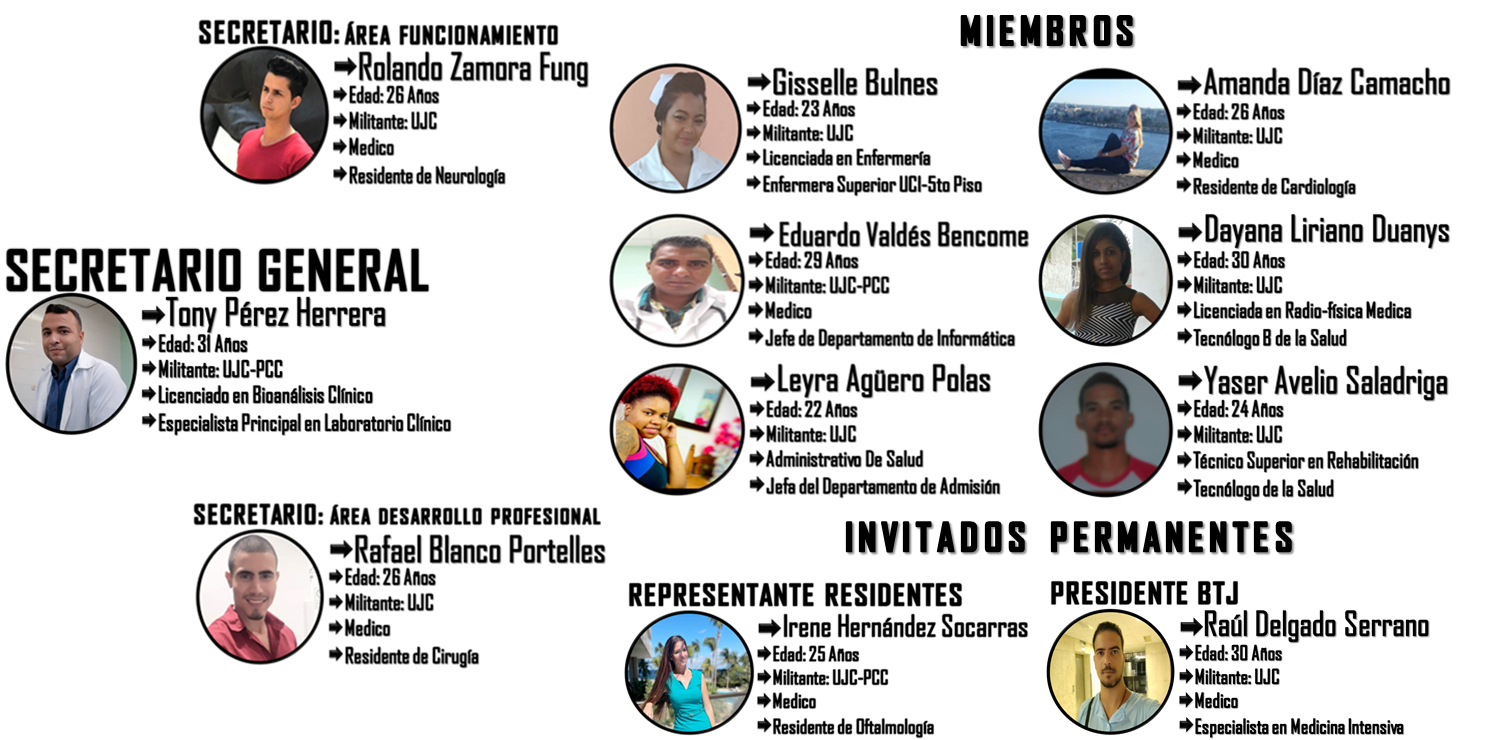 En la actividad de cuadro contamos con jóvenes en las diferentes categorías:Cuadros: 4Reservas: 3Canteras: 5Se destaca el rol que desempeña este hospital como centro de formación de médicos especialistas, en la actualidad contamos con:Los países más representados son Colombia con 242 y Méjico 151. Tenemos la presencia de 31 becarios al cual nuestro país le financia la especialidad. Se acumula una cifra desde el año 1982 que sobrepasa los 3000 cubanos y 1800 de 34 países, así como la de profesionales en enfermería de alto nivel en más 1700 licenciadas. Además, se imparten un grupo importantes de maestrías.Contamos con un total de 421 docentes en nuestro claustro de profesores de ellos son menores de 35 años 17 en la siguiente categoría:Profesor Instructor: 15Profesor Asistente: 2 Siendo este un centro destacado en la investigación contamos con jóvenes con categorías de investigación:Aspirante a investigador: 8Agregados: 2Así mismo contamos con un total de  10  jóvenes residentes con líneas de doctorado. Los técnicos no formados en el sector y el resto de los trabajadores juegan un rol importante en el aseguramiento de los diferentes procesos tales como:En el departamento de informática donde en gran medida son un colectivo joven y se destacan en la informatización del centro, así como con la tele-medicina que revierte un aporte económico al país.El aseguramiento logístico  Tras un intenso trabajo con el apoyo del partido y la administración se ha logrado:Completamiento de las estructuras de dirección.Se despacha todas las semanas con el comité municipal de la UJC los aspectos vinculados al funcionamiento y la vida interna Revitalización de las BTJ con una participación en el Fórum de este año, y la constitución de 7 brigadas (una por cada vice dirección y centro)Se dinamiza el trabajo político e ideológico en función de las exigencias actuales Selección dos militantes de nuestro centro en el comité municipal de la UJC.Se actualizo y concilio el registro de los medios básicos de la oficina de la UJC.Se presentan las siguientes deficiencias:Poco nivel de convocatoria de la organización a sus principales procesos y a las actividades convocadas por la dirección del centro.En el sistema de trabajo del comité.Problemas en la cotización principalmente por demoras en la entrega de la misma.Poca preparación de algunos secretarios generalesInexistencia de un Plan de trabajo que incluya las actividades en la programación del hospital.Mayor presencia en las redes sociales.Inasistencia del convenio de trabajo BTJ- Administración. Mayor presencia de los movimientos juveniles de artistas aficionados, deportivos y el juvenil marcianoDesconocimiento del estado del movimiento Mario Muñoz Monroy en el hospitalVenimos trabajando en: otorgarle al centro la condición de centro con derecho eso nos pondría en una condición mucho mejor para enfrentar el trabajo de la organización ya que dotaría al centro de un funcionario a tiempo completo para el trabajo relacionado con la vida interna.Para el otorgamiento de la bandera de honor de la UJC, así como el del sello forjadores del futuro.se trabaja en la elaboración de un grupo de expediente para otorgar nuevas condecoraciones estales y el Sello Forjadores del Futuro se trabaja en el convenio BTJ-Administración esto nos pondría en una situación favorable para el trabajo de las brigadas Propiciar un mayor intercambio con los jóvenes en sus escenarios de formación y laboralSe viene haciendo acciones para que el centro se convierta en un espacio para el desarrollo de los jóvenes tanto en la docencia, la investigación y la culturaDocencia con la promoción de jóvenes a categorías docentes. Investigación con las líneas de doctorado, las maestrías y el incentivo a la investigaciónFue presentado y aprobado las proyecciones de trabajo para el 2024.CATEGORIASTOTALMÉDICOS ESPECIALISTAS20MÉDICOS RESIDENTES223ENFERMEROS115TECNÓLOGOS42ADMINISTRATIVOS 93TOTAL493*Cierre de información 6 de noviembre 2023                              *Fuente: Recursos Humanos *Cierre de información 6 de noviembre 2023                              *Fuente: Recursos Humanos CATEGORIASTOTAL%MÉDICOS ESPECIALISTAS735MÉDICOS RESIDENTES4420ENFERMEROS1513TECNÓLOGOS1024ADMINISTRATIVOS 66TOTAL8217*Cierre de información 6 de noviembre 2023                              *Cierre de información 6 de noviembre 2023                              *Cierre de información 6 de noviembre 2023                              COMITÉS DE BASESMILITANTESLaboratorio Clínico4Imagenología5Oftalmología8ORL3Cirugía Reconstructiva Y Quemado7Neurología Y Neurocirugía4Farmacia3Nefrología5Medicina Interna3Admisión5UCI-238Endocrino-Neumología9Cardiología45TO Piso3Cirugía4UCI-84Recursos Humanos3TOTAL:COMITÉS DE BASES: 17 MILITANTES: 82*Cierre de información 6 de noviembre 2023                              *Cierre de información 6 de noviembre 2023                              CATEGORIASSexoSexoRazaRazaRazaRazaMilitanteCuadrosCATEGORIASMHBMNPCCPCCMÉDICOS ESPECIALISTAS01-1-111MÉDICOS RESIDENTES123-----ENFERMEROS1--1----TECNÓLOGOS12-3-11-ADMINISTRATIVO1---1--1TOTAL45351222CRECIMIENTO Y DESACTIVACIÓNACTIVIDAD FUNDAMENTALCORRUPCIÓN E ILEGALIDADESPresidente:  Tec.S. Yacer Avelio SaladrigaMiembros:Lic. Gisselle BulnesDr. Yansel Sánchez YiratDra. Dayana Espinosa RogerPresidente:  Dr. Eduardo Valdés BencomeMiembros:Dra. Irene Hernández SocarrasLic. Yelenis Cabrera BravoZahira Quesada FrederickPresidente:  Dra. Amanda Díaz Camacho Miembros:Tec. Haila Valdés PadrónDr. Miguel Del Toro PazosPROCEDENCIAMENORES DE 32 AÑOSMAYORES DE 32 AÑOSTOTALCUBANOS22379302EXTRANJEROS498108606TOTAL721187908*cierre de información 6 de noviembre de 2023                       *Fuente: Secretaria Docente*cierre de información 6 de noviembre de 2023                       *Fuente: Secretaria Docente*cierre de información 6 de noviembre de 2023                       *Fuente: Secretaria Docente*cierre de información 6 de noviembre de 2023                       *Fuente: Secretaria Docente